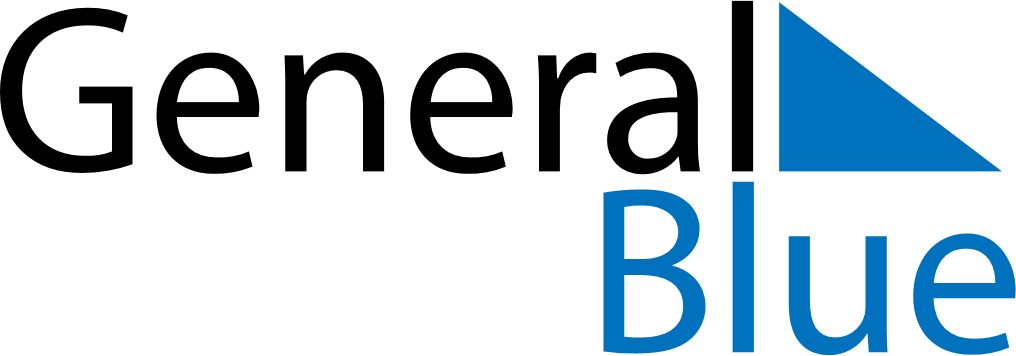 July 2024July 2024July 2024July 2024July 2024July 2024Fraensta, Vaesternorrland, SwedenFraensta, Vaesternorrland, SwedenFraensta, Vaesternorrland, SwedenFraensta, Vaesternorrland, SwedenFraensta, Vaesternorrland, SwedenFraensta, Vaesternorrland, SwedenSunday Monday Tuesday Wednesday Thursday Friday Saturday 1 2 3 4 5 6 Sunrise: 3:05 AM Sunset: 10:53 PM Daylight: 19 hours and 48 minutes. Sunrise: 3:06 AM Sunset: 10:52 PM Daylight: 19 hours and 45 minutes. Sunrise: 3:08 AM Sunset: 10:51 PM Daylight: 19 hours and 43 minutes. Sunrise: 3:09 AM Sunset: 10:49 PM Daylight: 19 hours and 40 minutes. Sunrise: 3:11 AM Sunset: 10:48 PM Daylight: 19 hours and 37 minutes. Sunrise: 3:13 AM Sunset: 10:46 PM Daylight: 19 hours and 33 minutes. 7 8 9 10 11 12 13 Sunrise: 3:15 AM Sunset: 10:45 PM Daylight: 19 hours and 30 minutes. Sunrise: 3:17 AM Sunset: 10:43 PM Daylight: 19 hours and 26 minutes. Sunrise: 3:19 AM Sunset: 10:41 PM Daylight: 19 hours and 22 minutes. Sunrise: 3:21 AM Sunset: 10:40 PM Daylight: 19 hours and 18 minutes. Sunrise: 3:23 AM Sunset: 10:38 PM Daylight: 19 hours and 14 minutes. Sunrise: 3:25 AM Sunset: 10:36 PM Daylight: 19 hours and 10 minutes. Sunrise: 3:28 AM Sunset: 10:34 PM Daylight: 19 hours and 6 minutes. 14 15 16 17 18 19 20 Sunrise: 3:30 AM Sunset: 10:32 PM Daylight: 19 hours and 1 minute. Sunrise: 3:32 AM Sunset: 10:29 PM Daylight: 18 hours and 57 minutes. Sunrise: 3:35 AM Sunset: 10:27 PM Daylight: 18 hours and 52 minutes. Sunrise: 3:37 AM Sunset: 10:25 PM Daylight: 18 hours and 47 minutes. Sunrise: 3:40 AM Sunset: 10:22 PM Daylight: 18 hours and 42 minutes. Sunrise: 3:42 AM Sunset: 10:20 PM Daylight: 18 hours and 37 minutes. Sunrise: 3:45 AM Sunset: 10:18 PM Daylight: 18 hours and 32 minutes. 21 22 23 24 25 26 27 Sunrise: 3:47 AM Sunset: 10:15 PM Daylight: 18 hours and 27 minutes. Sunrise: 3:50 AM Sunset: 10:13 PM Daylight: 18 hours and 22 minutes. Sunrise: 3:53 AM Sunset: 10:10 PM Daylight: 18 hours and 17 minutes. Sunrise: 3:55 AM Sunset: 10:07 PM Daylight: 18 hours and 11 minutes. Sunrise: 3:58 AM Sunset: 10:05 PM Daylight: 18 hours and 6 minutes. Sunrise: 4:01 AM Sunset: 10:02 PM Daylight: 18 hours and 0 minutes. Sunrise: 4:04 AM Sunset: 9:59 PM Daylight: 17 hours and 55 minutes. 28 29 30 31 Sunrise: 4:06 AM Sunset: 9:56 PM Daylight: 17 hours and 49 minutes. Sunrise: 4:09 AM Sunset: 9:54 PM Daylight: 17 hours and 44 minutes. Sunrise: 4:12 AM Sunset: 9:51 PM Daylight: 17 hours and 38 minutes. Sunrise: 4:15 AM Sunset: 9:48 PM Daylight: 17 hours and 33 minutes. 